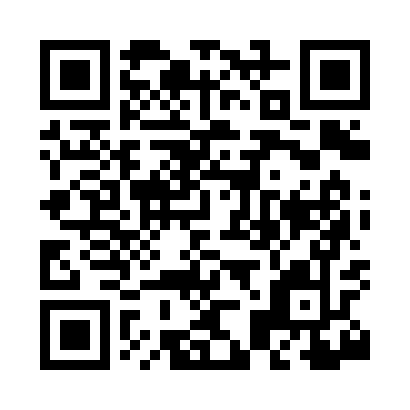 Prayer times for Resort, New York, USAMon 1 Jul 2024 - Wed 31 Jul 2024High Latitude Method: Angle Based RulePrayer Calculation Method: Islamic Society of North AmericaAsar Calculation Method: ShafiPrayer times provided by https://www.salahtimes.comDateDayFajrSunriseDhuhrAsrMaghribIsha1Mon3:445:321:125:178:5110:392Tue3:455:321:125:178:5110:383Wed3:465:331:125:178:5110:384Thu3:475:341:125:178:5110:375Fri3:485:341:125:178:5010:376Sat3:495:351:135:178:5010:367Sun3:505:361:135:178:5010:358Mon3:515:361:135:178:4910:349Tue3:525:371:135:178:4910:3410Wed3:535:381:135:178:4810:3311Thu3:545:391:135:178:4810:3212Fri3:565:391:135:178:4710:3113Sat3:575:401:145:178:4610:3014Sun3:585:411:145:178:4610:2915Mon3:595:421:145:178:4510:2716Tue4:015:431:145:178:4410:2617Wed4:025:441:145:178:4410:2518Thu4:035:451:145:168:4310:2419Fri4:055:461:145:168:4210:2320Sat4:065:471:145:168:4110:2121Sun4:085:471:145:168:4010:2022Mon4:095:481:145:168:4010:1923Tue4:115:491:145:158:3910:1724Wed4:125:501:145:158:3810:1625Thu4:135:511:145:158:3710:1426Fri4:155:521:145:148:3610:1327Sat4:165:531:145:148:3510:1128Sun4:185:541:145:148:3310:1029Mon4:195:551:145:138:3210:0830Tue4:215:571:145:138:3110:0631Wed4:235:581:145:138:3010:05